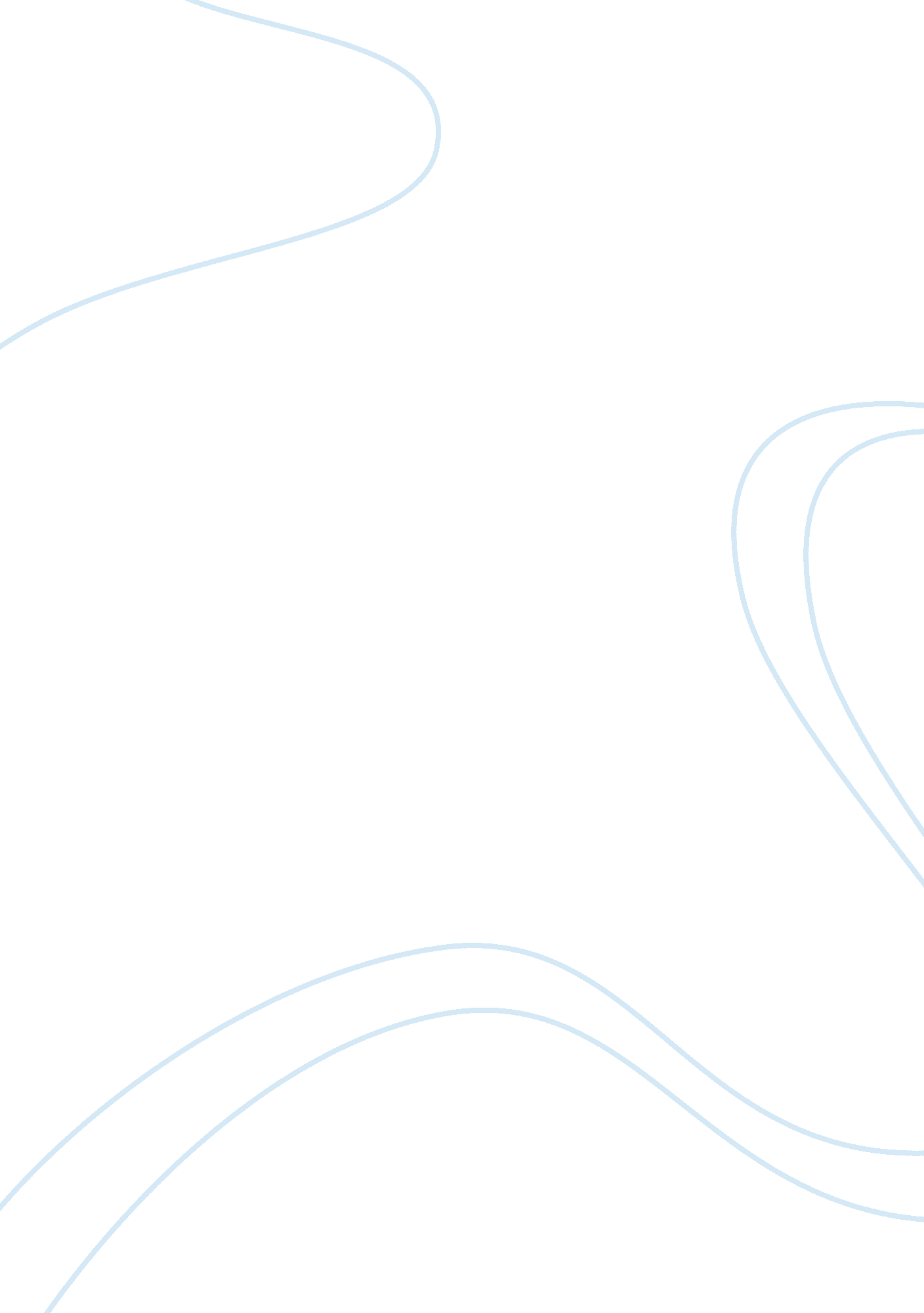 Nuclear reactor essay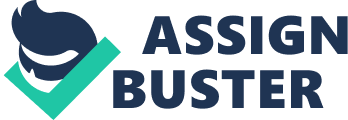 Believe that a nuclear reactor would be manageable for our community, Low ell. It has been in other places before, and nothing has happened to us most of the time. It’s Greg at as it can produce lots of energy from a very small amount of atoms. It is a neutral energy source e which means it gives off the same amount of carbon that it saves. Nuclear reactor is not very expensive which can help our economy expand. Lowell can make more profit and get even fur her out of the recession we found ourselves in the past. This will benefit us a lot as we can s rot more problems hat our community is facing. The Benefits Of economy are that more jobs will be made if we create more nuclear power plants, we can have less unemployment meaning more families will get out of debt and again Lowell will somewhat have more money. Also, the FAA CT that nuclear plants are quite highest could mean that we make more important and ice nitric discoveries. “ In a number of cases, plant owners took proactive measures such as conduct inning inspections for or training staff to prevent problems experienced at other plants. In other case sees, plant owners cooked beyond single problems to seek out and correct related problems. Not only were problems resolved completely, but the likelihood of future problems was greatly reduce d. ” The actions reflect a healthy inconsiderateness toward nuclear safety. In addition, moss t problems at the businessperson plants (Cone, Oyster Creek, and Usury) were not a very big deal. They were discovered quickly and fixed properly, suggesting a healthy regard for the imp ordnance of safety at all levels. Such actions demonstrate that safe performance levels can be achieved. 